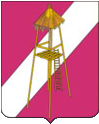 АДМИНИСТРАЦИЯ СЕРГИЕВСКОГО СЕЛЬСКОГО ПОСЕЛЕНИЯ КОРЕНОВСКОГО РАЙОНА  ПОСТАНОВЛЕНИЕ      13 ноября 2019 года                                                                               № 122ст. СергиевскаяОб исполнении индикативного плана социально-экономического развития Сергиевского сельского поселения Кореновского района за 9 месяцев 2019 годаРассмотрев и обсудив представленный финансовым отделом администрации Сергиевского сельского поселения отчет об исполнении индикативного плана социально-экономического развития Сергиевского сельского поселения Кореновского района за 9 месяцев  2019 года, администрация Сегиевского сельского поселения Кореновского района п о с т а н о в л я е т:1.Утвердить  отчет об исполнении индикативного плана социально-экономического развития Сергиевского сельского поселения Кореновского района за 9 месяцев 2019 года (прилагается).2.Настоящее постановление обнародовать в специально установленных местах для обнародования муниципальных правовых актов Сергиевского сельского поселения Кореновского района в установленном порядке.3.Контроль   за   выполнением   настоящего постановления    возложить   на начальника финансового отдела администрации Сергиевского сельского поселения Кореновского района  Л.Г.Бундюк4.Настоящее постановление вступает в силу со дня его обнародования.Глава Сергиевского сельского поселенияКореновского района                                                                      А.П. МозговойПредварительные итоги социально- экономического развития за 9 месяцев 2019 года Сергиевского сельского поселения Кореновского района и ожидаемые итоги социально-экономического развития Сергиевского сельского поселения Кореновского района за текущий финансовый год                                        Начальник финансового отделаСергиевского сельского поселенияКореновского района                                                                           Л.Г.БундюкПРИЛОЖЕНИЕУТВЕРЖДЕНЫпостановлением администрации Сергиевского сельского поселения Кореновского района от 13.11.2019 № 122Показатель, единица измеренияФакт за январь-сентябрь 2018 г.Факт за январь-сентябрь 2019г.Прогноз на 2019 годПрогнозируемый темп роста,%Темп роста 2019 г. к 2018 г.,%Процент выполнения прогноза 2019годаОтклонениефактического темпа роста от планового,%12345678Среднегодовая численность постоянного населения- всего, чел.427042994299100100,71000,7Среднедушевой денежный доход на одного жителя, тыс.руб.15,016,116,2100,6108,099,37,4Численность экономически активного населения, чел.220022482250100,1102,399,92,2Численность занятых в экономике, чел.4254254251001001000Численность занятых в личных подсобных хозяйствах, тыс.чел.2,02,02,110510595,20Среднемесячные доходы занятых в личных подсобных хозяйствах, тыс.руб.16,016,116,2100,6101,399,40,7Численность зарегистрированных безработных, чел.6661001001000Уровень регистрированной безработицы (в % к численности трудоспособного населения в трудоспособном возрасте)0,30,20,2ххххНоминальная начисленная среднемесячная заработная плата, тыс.руб.15,016,616,8101,211298,810,8Прибыль прибыльных предприятий, млн.руб.45,046,052,0113,0115,688,42,6Убыток предприятий, тыс.руб.0000000Производство и распределение электроэнергии, газа и воды по крупным и средним предприятиям млн.руб.0,10,10,11001001000Производство основных видов промышленной продукции в натуральном выраженииМясо в живой массе – всего, тыс.тонн0,580,600,62103,3106,896,83,5Молоко – всего, тыс.тонн1,41,21,5125107,180-17,9Яйца-всего, млн. штук1,31,11,3118,210084,6-18,2Численность поголовья сельскохозяйственных животныхКрупный рогатый скот, голов350365370101,3105,798,64,4Свиньи, голов0000000Птица, тыс.голов18151493,377,8107,1-15,5Овцы и козы, голов136524892,335,3108,3-57Оборот розничной торговли, млн.руб.320,5262,0340,4129,9106,277-23,7Оборот общественного питания, млн.руб.11,610,112,9127,7111,278,2-116,5Объем платных услуг населению, млн.руб.32,4312510080-25Ввод в эксплуатацию жилых домов предприятиями всех форм собственности, тыс.кв.метров0,30,30,5166,7166,7600Малый бизнесКоличество субъектов малого предпринимательства, единиц7474741001001000Обеспеченность населения учреждениями социально-культурной сферыамбулаторно-поликлиническими учреждениями, посещений в смену на 10 тыс.населения233,9228,8221,796,994,8103,2-2,1врачами, чел. на 10 тыс. населения5,04,95,3108,110692,5-2,1средним медицинским персоналом, чел. на10 тыс.населения15,115,716101,910698,14,1Спортивными сооружениями, кв.м.на 1 тыс.населения0,790,790,791001001000Дошкольными образовательными учреждениями, мест на 1000 детей дошкольного возраста7867867861001001000Удельный вес населения, занимающегося спортом, %34,034,035,0102,9102,997,10Социальная сфераЧисленность детей в дошкольных образовательных учреждениях, чел.135140140104,6103,7100-0,9Численность населения в возрасте 1-6 лет (за исключением школьников),чел.258266266100103,11003,1Количество мест в учреждениях дошкольного образования,ед.100100100112,4100892,3Численность учащихся в общеобразовательных учреждениях,чел.39639940098,7101,099,82,3Количество групп альтернативных моделей дошкольного образования, единиц3331001001000Численность обучающихся в первую смену в дневных учреждениях общего образования в % к общему числу обучающихся в этих учреждениях1001001001001001000Инфраструктурная обеспеченность населенияПротяженность освещенных улиц,км2828281001001000Протяженность водопроводных сетей,км37,237,237,21001001000Протяженность канализационных сетей,км4,14,14,11001001000Протяженность автомобильных дорог местного значения,км44,744,744,71001001000в том числе с твердым покрытием32,832,832,81001001000БлагоустройствоПротяженность отремонтированных автомобильных дорог местного значения с твердым покрытием,км2,6000000